SERVIÇO PÚBLICO FEDERAL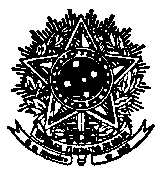 MINISTÉRIO DA EDUCAÇÃOUNIVERSIDADE FEDERAL DE SANTA CATARINASECRETARIA DE EDUCAÇÃO A DISTÂNCIAUNIVERSIDADE ABERTA DO BRASILTELEFONE: (48) 3721-8731 – FAX: (48) 3721-6353 – ead@ead.ufsc.brCHAMADA PÚBLICA 056/2019 - EDITAL DE SELEÇÃO - 1ª retificaçãoO Coordenador da Universidade Aberta do Brasil torna público o resultado da CHAMADA PÚBLICA 056/2019, com o objetivo de selecionar ESTAGIÁRIOS, com a finalidade de desenvolver atividades nos cursos vinculados à Universidade Aberta do Brasil (UAB/UFSC) e à Secretaria de Educação a Distância - SEAD.Florianópolis, 19 de dezembro de 2019Rafael Pereira Ocampo MoréCoordenador Geral UAB/UFSCPortaria nº 1085/GR/UFSC/2019Modalidade Secretaria de CursoModalidade Secretaria de CursoModalidade Secretaria de CursoModalidade Secretaria de CursoModalidade Secretaria de CursoNomeIAA - 40%Conhecimento na área - 30%Capacidade de Comunicação Interpessoal - 30%Nota finalNoelle Vilar Soares Alonso6,62108,508,20Modalidade AVEA (Ambiente Moodle)Modalidade AVEA (Ambiente Moodle)Modalidade AVEA (Ambiente Moodle)Modalidade AVEA (Ambiente Moodle)Modalidade AVEA (Ambiente Moodle)Noelle Vilar Soares Alonso6,6268,507Modalidade Operador de Videoconferência e Edição de VídeoModalidade Operador de Videoconferência e Edição de VídeoModalidade Operador de Videoconferência e Edição de VídeoModalidade Operador de Videoconferência e Edição de VídeoModalidade Operador de Videoconferência e Edição de VídeoNomeIAA - 40%Conhecimento na área - 30%Capacidade de Comunicação Interpessoal - 30%Nota finalTiago Sottomaior Saccenti98,257,508,33Carolina Bosquetti Westphal7,3710,09,508,80